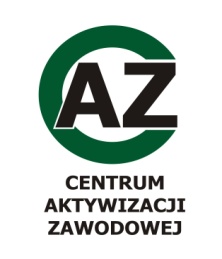  POWIATOWY URZĄD PRACY W WIERUSZOWIE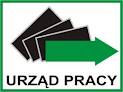  ul. Ludwika Waryńskiego 15,  98 – 400 WIERUSZÓW            Tel. 62 7841553; fax. 62 7841149; e-mail: lowe@praca.gov.plWNIOSEK O SKIEROWANIE NA SZKOLENIE WSKAZANEprzez bezrobotnego/poszukującego pracy*Cz. I Wypełnia kandydat na szkolenie1.  Imię i nazwisko ...............................................................................................................................................2.  PESEL (w przypadku cudzoziemca numer dokumentu stwierdzającego tożsamość) …………………………………      .........................................................................................................................................................................3.  Adres zamieszkania ........................................................................................................................................     Nr telefonu ...................................................................................................................................................... 4. Wykształcenie ..................................................................................................................................................(poziom wykształcenia i nazwa ukończonej szkoły)5.  Zawód wyuczony ..................................................wykonywany.................................................................... 6.  Posiadane uprawnienia ................................................................................................................................... 7.  Nazwa wnioskowanego szkolenia .................................................................................................................     ……………………………………………………………………………………………………………….9.  Uzasadnienie celowości skierowania na wnioskowane szkolenie:okres pozostawania w ewidencji osób bezrobotnych powyżej 6 miesięcy,zmiana, nabycie lub podwyższenie kwalifikacji,utrata uprawnień,stan zdrowia,doświadczenie zawodowe.8.  Dodatkowe uzasadnienie celowości skierowania na wnioskowane szkolenie:          ........................................................................................................................................………..................     ……………………………………………………………………………………………………………..    ……………………………………………………………………………………………………………...    ……………………………………………………………………………………………………………...……………………..                                                                  …………………………………………….(data) 								(podpis kandydata na szkolenie) 1. Do wniosku o skierowanie na szkolenie należy dołączyć: - oświadczenie o nieuczestniczeniu lub uczestniczeniu w szkoleniu finansowanym ze środków  Funduszu Pracy, *) niepotrzebne skreślić.OŚWIADCZENIEOświadczam, że w okresie ostatnich 3 lat, od dnia złożenia wniosku, nie uczestniczyłem(am) / uczestniczyłem(am)* w szkoleniu finansowanym ze środków Funduszu Pracy na podstawie skierowania z powiatowego urzędu pracy. Nazwa szkolenia: …………………………………………………………………………. …………………………………………………………………………………..... ……….Urząd pracy, który wydał skierowanie: ………………………………………….. ………..………………………………………………………………………………......... ………........................................                                                         ..............................................                (data)                                                                                        (podpis kandydata na szkolenie) W przypadku uczestniczenia w szkoleniu należy wskazać nazwę szkolenia oraz urząd pracy, który wydał skierowanie na szkolenie. *)  niepotrzebne skreślić.POUCZENIE Oświadczam, iż zostałem zapoznany z poniższymi przepisami ustawy z dn. 20 kwietnia 2004r. o promocji zatrudnienia i instytucjach rynku pracy (tekst jednolity Dz. U. z 2018r  poz. 1265 i 1149 ) i ustawy z dnia 27 sierpnia 1997r o rehabilitacji zawodowej i społecznej oraz zatrudnianiu osób niepełnosprawnych (tekst jedn. Dz. U. z 2018r, poz. 511 z późn. zm.)WARUNKI KWALIFIKACJI NA KURSY Starosta inicjuje, organizuje i finansuje z Funduszu Pracy lub środków PFRON szkolenia bezrobotnych i poszukujących pracy w celu podniesienia ich kwalifikacji zawodowych i innych kwalifikacji, zwiększających szansę na podjęcie lub utrzymanie zatrudnienia, innej pracy zarobkowej lub działalności gospodarczej w szczególności w przypadku: - braku kwalifikacji zawodowych; - konieczności zmiany lub uzupełnienia kwalifikacji; - utraty zdolności do wykonywania pracy w dotychczas wykonywanym zawodzie; - braku umiejętności aktywnego poszukiwania pracy. Skierowanie na szkolenie bezrobotnego/poszukującego pracy, w przypadkach zawodów wymagających szczególnych predyspozycji psychofizycznych powinno być poprzedzone określeniem przez doradcę zawodowego powiatowego urzędu pracy predyspozycji do wykonywania zawodu, który osoby te uzyskają w wyniku szkolenia; w uzasadnionych przypadkach szkolenie może być poprzedzone skierowaniem na badania specjalistyczne finansowane z Funduszu Pracy lub w przypadku osób niepełnosprawnych – poszukujących pracy ze środków PFRON. ŚWIADCZENIA PRZYSŁUGUJĄCE W TRAKCIE SZKOLENIA Bezrobotnemu w okresie odbywania szkolenia, na które został skierowany przez starostę, przysługuje stypendium finansowane ze środków Funduszu Pracy lub w przypadku osób niepełnosprawnych – poszukujących pracy ze środków PFRON. Bezrobotnemu uprawnionemu w tym samym czasie do stypendium oraz zasiłku przysługuje prawo wyboru świadczenia. Stypendium nie przysługuje bezrobotnemu, jeżeli w okresie odbywania szkolenia przysługuje mu z tego tytułu stypendium, dieta lub innego rodzaju świadczenie pieniężne w wysokości równej lub wyższej niż stypendium finansowane ze środków Funduszu Pracy lub w przypadku osób niepełnosprawnych – poszukujących pracy ze środków PFRON. Wysokość stypendium w okresie odbywania szkolenia wynosi miesięcznie 120% zasiłku o którym mowa w art. 72 ust 1 pkt.1 ustawy o promocji zatrudnienia i instytucjach rynku pracy jeżeli miesięczny wymiar godzin szkolenia wynosi co najmniej 150 godzin. W przypadku niższego miesięcznego wymiaru godzin szkolenia wysokość stypendium ustala się proporcjonalnie, z tym że stypendium nie może być niższe niż 20% zasiłku o którym mowa w art. 72 ust 1 pkt.1 ustawy o promocji zatrudnienia i instytucjach rynku pracy KONSEKWENCJE ODMOWY, REZYGNACJI ZE SZKOLENIA − Osoba, która z własnej winy nie ukończyła szkolenia jest zobowiązana do zwrotu kosztów szkolenia, z wyjątkiem przypadku, gdy przyczyną nieukończenia szkolenia było podjęcie zatrudnienia, innej pracy zarobkowej lub działalności gospodarczej. Starosta pozbawia statusu bezrobotnego/ poszukującego pracy, który: − odmówił bez uzasadnionej przyczyny przyjęcia propozycji odpowiedniej pracy zarobkowej, lub innej formy pomocy określonej w ustawie lub poddania się badaniom lekarskim lub psychologicznym, mającym na celu ustalenie zdolności do pracy lub udziału w innej formie pomocy określonej w ustawie; − z własnej winy przerwał szkolenie; ( pozbawienie statusu następuje od dnia przerwania szkolenia) − po skierowaniu nie podjął szkolenia ( pozbawienie statusu następuje od następnego dnia po dniu skierowania), Pozbawienie statusu bezrobotnego następuje na okres: a) 120 dni w przypadku pierwszej odmowy, b) 180 dni w przypadku drugiej odmowy, c) 270 dni w przypadku trzeciej i każdej kolejnej odmowy; Liczbę odmów przyjęcia np. propozycji aktywizacji, liczbę  nie podjęć oraz przerwań odbywania form aktywizacji dla potrzeb określenia na jak długi okres czasu następuje pozbawienie statusu bezrobotnego liczy się łącznie. - osoba poszukująca pracy, która po skierowaniu nie podjęła szkolenia, z własnej winy przerwała szkolenie lub nie przystąpiła do egzaminu końcowego zostaje pozbawiona statusu poszukującego pracy na okres 120 dni od dnia następnego po dniu wystąpienia zdarzenia. Bezrobotny, który w okresie krótszym niż 10 dni przebywa za granicą lub pozostaje w innej sytuacji powodującej brak gotowości do podjęcia zatrudnienia, nie zostaje pozbawiony statusu bezrobotnego, jeżeli o zamierzonym pobycie lub pozostawaniu w sytuacji powodującej brak gotowości do podjęcia zatrudnienia zawiadomił powiatowy urząd pracy. Zasiłek za ten okres nie przysługuje. UWAGA!!! WNIOSEK TRACI WAŻNOŚĆ Z DNIEM 31.12.2018 R. w przypadku ubiegania się o szkolenia transportowe ( w tym i prawa jazdy) należy dołączyć kserokopię prawa jazdy i wszelkie posiadane uprawnienia kierowcy. Złożenie wniosku nie jest równoznaczne z zakwalifikowaniem na szkolenie.Oświadczam, że: • Wszystkie dane i informacje zawarte w powyższym wniosku są zgodne z prawdą, Do wniosku o skierowanie na szkolenie załączam informacje o wybranym przez siebie szkoleniu:Nazwa szkolenia…………………………………………………………………………………………………………………….…Termin szkolenia………………………………………………………………………………………………………………………Nazwa i adres instytucji szkoleniowej………………………………………………………………………………………………...Koszt szkolenia………………………………………………………………………………………………………………………...Inne istotne informacje…………………………………………………………………………………………………………………                                                                                                            …………………………………………                                                                                                                                                                    data podpis bezrobotnego/poszukującego pracyCz. II. Wypełnia pracownik Urzędu Pracy1. Opinia doradcy klienta ………………………………………………..…………………………………………...………..........................................................................................................................................................................................................................................................................................................................................……………..............................................              (data pieczęć i podpis ) 2. Opinia doradcy zawodowego …………………………………………………………………………………….…………………………………………………………………………………………………………………………..………………………………………………………………………………………………………………………….......................................................................................................................................................................……………..............................................              (data pieczęć i podpis ) 3. Opinia specjalista ds. rozwoju zawodowego …………………………………………………………………………………………………………………………..…………………………………………………………………………………………………………………………..…………………………………………………………………………………………………………………………..……………..............................................              (data pieczęć i podpis ) Nazwa szkolenia  ……………………………………………….……………………………………..…………….4. Decyzja Dyrektora Powiatowego Urzędu Pracy w Wieruszowie Kandydat zakwalifikowany*, kandydat nie zakwalifikowany * *Akceptuję/nie akceptuję do realizacji  ………………………………………………                                 ……………………………………………..     (miejscowość i data)                                           (pieczęć i podpis Dyrektora, upoważnionego pracownika                                                                                                                                            PUP w Wieruszowie)*) niepotrzebne skreślić   …………………………………        Pieczątka firmyOŚWIADCZENIE  PRACODAWCY   O  ZAMIARZE  ZATRUDNIENIA  OSOBY BEZROBOTNEJ/POSZUKUJĄCEJ  PRACY  PO  UKOŃCZENIU  SZKOLENIAPełna nazwa pracodawcy……………………………………………………………………………………………………………………………………………………………………………………………………………………Pełny adres, telefon……………………………………………………………………………………………………………………………………………………………………………………………………………………Rodzaj prowadzonej działalności……………………………………………………………………………………………………………………………………………………………………………………………………………………Niniejszym potwierdzam chęć zatrudnienia: Pana (Pani)……………………………………………………………………………………………………od dnia ……………………………………………………………………………………………………….na stanowisku………………………………………………………………………………………………..Niezwłocznie po ukończeniu szkolenia w zakresie:………………………………………………………….………………………………………………………………………………………………………………..Oświadczam, iż w/w firma nie prowadziła/prowadziła٭ rekrutację na w/w stanowisko. Rekrutacja była prowadzona w formie………………………………………………………………………………………………………………………………………………………………………………………..Czy na w/w stanowisku obowiązują dodatkowe wymagania wynikające z innych przepisów? Jeśli tak to jakie? ( np. niekaralność, uprawnienia do obsługi maszyn)………………………………………………………………………………………………………………………………………………………………….……………………………………………………………………………………………………………….Oświadczam, że w/w osoba odbyła rozmowę kwalifikacyjną podczas, której ustalono, że kandydat spełnia wymogi zatrudnienia oraz oczekiwania pracodawcy na w/w stanowisku.Kandydat został poinformowany o warunkach zatrudnienia oraz o wynagrodzeniu.Informuję, że prowadzona przeze mnie działalność gospodarcza nie jest zawieszona oraz nie toczy się w stosunku do firmy postępowanie upadłościowe i nie został zgłoszony wniosek o likwidację.Nadmieniam, że zostałem poinformowany o czasie trwania szkolenia oraz o możliwości zmiany terminu zatrudnienia w przypadku zmiany terminu szkolenia.………………………...                                            …………………………………….                   (data) 							(podpis Pracodawcy)٭niepotrzebne skreślićDEKLARACJA  PODJĘCIA  DZIAŁALNOŚCI  GOSPODARCZEJ PO  ZAKOŃCZONYM  SZKOLENIUJa, ………………………………………………………………………………………………………………Zamieszkały/a …………………………………………………………………………………………………PESEL …………………………………………. nr dowodu osobistego……………………………………..Oświadczam, że zobowiązuje się rozpocząć własną działalność gospodarczą w zakresie…………………………………………………………………………………………………………………………………………………………………………………………………………………………………………………………w terminie do 3 miesięcy od daty zakończenia szkolenia………………………………………………………………………………………………………………………………………………………………………                                                                         /nazwa szkolenia/Dodatkowe informacjeCzy wcześniej prowadził/a Pan/i działalność gospodarczą?                                 TAK     NIE٭(jeśli „tak” to proszę podać rodzaj i okres prowadzonej działalności, datę oraz przyczyny likwidacji)………………………………………………………………………………………………………………………………………………………………………………………………………………………………………………………………………………………………………………………………Czy będzie Pan/i ubiegał/a się o przyznanie jednorazowych środków z Funduszu Pracy/PFRON٭ na podjęcie działalności gospodarczej?                                                                     TAK      NIE٭Czy złożył/a Pan/i wniosek o przyznanie jednorazowych środków z Funduszu Pracy/PFRON na podjęcie działalności gospodarczej?                                                                     TAK      NIE٭Czy w przypadku nie otrzymania jednorazowych środków z Funduszu Pracy/PFRON na podjęcie działalności gospodarczej nadal będzie Pan/i zainteresowana rozpoczęciem własnej działalności gospodarczej?                                                                                                        TAK       NIE٭Oświadczam, że figuruję/nie figuruję٭ w ewidencji przedsiębiorców prowadzących działalność gospodarczą. 								…………………………………………………								  podpis osoby bezrobotnej/poszukującej pracy٭niepotrzebne skreślić